Ноябрь 2020 г.Ноябрь 2020 г.Ноябрь 2020 г.Ноябрь 2020 г.Ноябрь 2020 г.Ноябрь 2020 г.Туры на ноябрьские праздникиТуры на ноябрьские праздникиТуры на ноябрьские праздникиТуры на ноябрьские праздникиТуры на ноябрьские праздникиТуры на ноябрьские праздники31 октября —
4 ноябрясуббота —
средаМинск — Мир — Несвиж — Музей народной архитектуры — усадьба Ганка — Залесье — Сморгонь — Гервяты — Дудутки26 900 рос. руб.807 бел. руб.много31 октября —
4 ноябрясуббота —
средаМинск — Хатынь — Музей народной архитектуры — усадьба Ганка — Новогрудок — Лида — Брест — Каменец — Беловежская пуща26 900 рос. руб.807 бел. руб.много31 октября —
4 ноябрясуббота —
средаМинск — Будслав — Глубокое — Березинский заповедник — Центр Европы — Заповедный остров — Несвиж (ночлег в замке) — Мир26 900 рос. руб.807 бел. руб.много1—4 ноябрявоскресенье —
средаМинск — Мир — Несвиж — Залесье — Сморгонь — Гервяты — Дудутки20 900 рос. руб.627 бел. руб.много1—4 ноябрявоскресенье —
средаМинск — Хатынь — Новогрудок — Лида — Брест — Каменец — Беловежская пуща20 900 рос. руб.627 бел. руб.много1—4 ноябрявоскресенье —
средаМинск — Березинский заповедник — Центр Европы — Заповедный остров — Несвиж (ночлег в замке) — Мир21 500 рос. руб.645 бел. руб.много2—4 ноябряпонедельник —
средаМинск — Мир — Несвиж — Дудутки15 200 рос. руб.456 бел. руб.много2—4 ноябряпонедельник —
средаМинск — Хатынь — Брест — Каменец — Беловежская пуща14 500 рос. руб.435 бел. руб.много2—4 ноябряпонедельник —
средаМинск — Несвиж (ночлег в замке) — Мир14 900 рос. руб.447 бел. руб.много3—4 ноябрявторник —
средаМинск — Мир — Несвиж — Дудутки9 900 рос. руб.297 бел. руб.много3—4 ноябрявторник —
средаБрест — Каменец — Беловежская пуща9 500 рос. руб.285 бел. руб.много3—4 ноябрявторник —
средаНесвиж (ночлег в замке) — Мир9 900 рос. руб.297 бел. руб.многоНоябрь — продолжениеНоябрь — продолжениеНоябрь — продолжениеНоябрь — продолжениеНоябрь — продолжениеНоябрь — продолжение6—8 ноябряпятница —
воскресеньеМинск — Мир — Несвиж — Дудутки15 200 рос. руб.456 бел. руб.много7—8 ноябрясуббота —
воскресеньеМинск — Мир — Несвиж — Дудутки9 900 рос. руб.297 бел. руб.много13—15 ноябряпятница —
воскресеньеМинск — Мир — Несвиж — Дудутки15 200 рос. руб.456 бел. руб.много13—15 ноябряпятница —
воскресеньеМинск — Хатынь — Брест — Каменец — Беловежская пуща14 500 рос. руб.435 бел. руб.много14—15 ноябрясуббота —
воскресеньеМинск — Мир — Несвиж — Дудутки9 900 рос. руб.297 бел. руб.много14—15 ноябрясуббота —
воскресеньеБрест — Каменец — Беловежская пуща9 500 рос. руб.285 бел. руб.много20—22 ноябряпятница —
воскресеньеМинск — Мир — Несвиж — Дудутки15 200 рос. руб.456 бел. руб.много20—22 ноябряпятница —
воскресеньеМинск — Березинский заповедник — Витебск — Здравнево14 200 рос. руб.426 бел. руб.много21—22 ноябрясуббота —
воскресеньеМинск — Мир — Несвиж — Дудутки9 900 рос. руб.297 бел. руб.много21—22 ноябрясуббота —
воскресеньеБерезинский заповедник — Витебск — Здравнёво9 000 рос. руб.270 бел. руб.много27—29 ноябряпятница —
воскресеньеМинск — Мир — Несвиж — Дудутки15 200 рос. руб.456 бел. руб.много27—29 ноябряпятница —
воскресеньеМинск — Хатынь — Брест — Каменец — Беловежская пуща14 500 рос. руб.435 бел. руб.много28—29 ноябрясуббота —
воскресеньеМинск — Мир — Несвиж — Дудутки9 900 рос. руб.297 бел. руб.много28—29 ноябрясуббота —
воскресеньеБрест — Каменец — Беловежская пуща9 500 рос. руб.285 бел. руб.много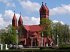 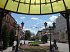 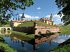 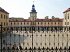 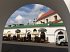 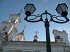 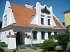 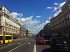 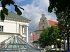 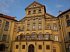 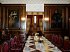 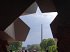 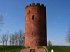 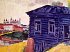 